Publicado en Madrid, España  el 12/02/2024 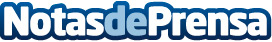 Geopost publica e-shopper barometer 2023, el mayor informe mundial sobre las últimas tendencias del ecommerce y el comportamiento del comprador online En un contexto de restricción del poder adquisitivo, este informe resuelve preguntas como por qué los compradores online europeos vuelven a lo básico, qué hace que el comercio electrónico esté tan arraigado como en constante cambio, o por qué se prefiere la entrega a domicilio, las plataformas C2C y las redes socialesDatos de contacto:Kathleen Chamberlain DíazComunicaciones916699191Nota de prensa publicada en: https://www.notasdeprensa.es/geopost-publica-e-shopper-barometer-2023-el Categorias: Internacional Marketing Logística E-Commerce Consumo Innovación Tecnológica http://www.notasdeprensa.es